BUKU SEMINARBIMBINGAN DAN TESISHALAMAN JUDULNAMA		: …………………………………….NIM			: …………………………………….ALAMAT		: ………………………………………………………………………………		  	  ………………………………………………………………………………No. TLPN/HP	: ……..………………………/.……………………………………………EMAIL		: ………………………………………………………………………………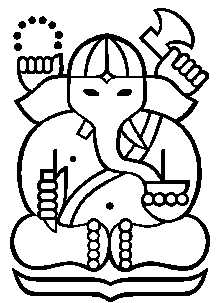 PROGRAM STUDI MAGISTER TEKNIK GEOTERMALFAKULTAS TEKNIK PERTAMBANGAN DAN PERMINYAKANINSTITUT TEKNOLOGI BANDUNGKATA PENGANTARBuku ini dibuat untuk mencatat segala kegiatan yang menyangkut Tesis, Seminar, dan Bimbingan Mahasiswa Program magister di program Studi Teknik Geotermal FTTM-ITB. Dalam buku ini dicantumkan juga segala sesuatu yang terkait Tesis serta publikasi, sehingga mahasiswa yang mengambil Tesis dan dosen pembimbing lebih jelas, teratur, dan tercatat selama kegiatan proses penyelesaian Tesis di Program Studi Teknik Geotermal FTTM-ITB. Dengan proses yang lebih transparans dan akuntabilitas yang lebih baik terhadap mahasiswa dan staf pengajar dalam melaksanakan proses belajar mengajar ini, diharapkan kelulusan dari program studi dapat meningkatkan kwalitas dan jumlah yang lulus dengan tepat waktu.Buku ini adalah milik Program Studi Teknik Geotermal FTTM-ITB, sehingga kepada para mahasiswa yang membawa buku ini harus bertanggung jawab kepada program studi atas adanya kehilangan dan perubahan yang terjadi pada catatan dan isi yang tercantum di dalamnya.Atas partisipasi dan masukan dari para Dosen, KK Teknik Geotermal, kami atas nama Program Studi Teknik Geotermal FTTM-ITB mengucapkan banyak terima kasih. Juga atas kerjasama yang diberikan para mahasiswa di Program Studi Teknik Geotermal FTTM-ITB, kami sangat menghargainya.Bandung, Agustus 2021Hormat Kami,Ketua Program Studi Teknik Geotermal FTTM-ITBDAFTAR ISIIDENTIFIKASI DIRINama			: .…………………………………………………………………………………………NIM			: .…………………………………………………………………………………………Tempat/Tgl. Lahir	: .…………………………………………………………………………………………Alamat Rumah	: .…………………………………………………………………………………………			  ………………………………………………………………………………………….Alamat Kantor	: ………………………………………………………………………………………….			  .…………………………………………………………………………………………E-mail			: …………………………………………/……………………………………………..No. Telpon/HP	: …………………………………………/……………………………………………..Pengalaman kerja, Kerja Praktek, seminar khusus, tempat kerja praktek dll.……………………………………………………………………………………………………………………………………………………………………………………………………………………………………………………………………………………………………………………………………………………………..	Bandung, ………………………………..	Mahasiswa Pembuatan Tesis,	(……………………………………………..)	NIMBIMBINGAN TESISJUDUL	: ……………………………………………………………………………………	  ……………………………………………………………………………………	  ……………………………………………………………………………………PEMBIMBING I	: ………………………………………………………..PEMBIMBING II	: ………………………………………………………..: ………………………………………………………..: ………………………………………………………..PERNYATAAN SELESAI SEMINAR PROPOSAL TESISMahasiswa di bawah ini :Nama	: …………………………………………..NIM	: …………………………………………..Dinyatakan telah selesai mengerjakan Proposal Tesis pada ;Tanggal	: …………………………………………..Catatan	: ………………………………………………………………………………..	  ...……………………………………………………………………………..	  …………………………………………………………………………………Yang menyatakan :      Pembimbing I,		                  Pembimbing II,( …………………………….. )		           ( ………………………………… )Tanggal	: …………………………………………..Ketua ProgramMagister Teknik Panas BumiDr., Eng., Ir. Sutopo, M. EngNIP. : 19661017199303001PERNYATAAN SELESAI BIMIBINGAN DAN PENULISAN TESISMahasiswa di bawah iniNama	: …………………………………..NIM	: …………………………………..Dinyatakan telah selesai mengerjakan bimbingan Tesis pada ;Tanggal	: …………………………………...	 (Penulisan Tesis Telah Selesai Dengan Aturan Yang Berlaku)Yang menyatakan :        Pembimbing I,		                  Pembimbing II,(……………………………………)	                (………………………………)Tanggal	: …………………………………Ketua Program Magister Teknik Panas BumiDr., Eng., Ir. Sutopo, M. EngNIP. : 19661017199303001CATATAN KEIKUTSERTAAN DALAM SEMINARProgram Studi Teknik Geotermal FTTM – ITB*bukti dapat berupa paraf dari petugas TU-GT, link sertifikat digital keikutsertaan pada webinar.DAFTAR PUBLIKASIDATA PRIBADI ALUMNILAMPIRAN APERATURAN YANG BERKAITAN DENGAN TESIS DAN SEMINARSEMINARUntuk persyaratan Sidang Tesis, mahasiswa diwajibkan telah menghadiri Seminar paling sedikit 10 (sepuluh) kali.Seminar yang diakui adalah seminar yang diselengarakan di Prodi Geotermal termasuk Geothermal Forum, Thesis atau seminar/webinar yang terkait dengan Geotermal.TESISMahasiswa dapat diperkenankan mulai mengambil Tesis pada Semester III (tiga) atau telah menyelesaikan paling sedikit 32 SKS serta telah mengambil Mata Kuliah (MK) PB5013 Metodolgi Penelitian dan PB6098 Proposal Tesis dengan persetujuan wali akademik.Seminar Propolal Tesis, Pra-Sidang dan Sidang Magister Teknik Geotermal FTTM – ITB:Seminar Proposal dilaksanakan dalam seminar terbuka yang dipimpim oleh pembimbing Dosen Pengampu MK PB5013 Metodogi PenelitianSeminar Pra-sidang dilaksanakan dalam seminar terbuka yang dipimpim oleh Satgas Tesis Teknik Geotermal.Sidang Tesis dilaksanakan alam seminar tertutup yang dimpimpin oleh Ketua Sidang.Seminar Proposal Tesis dan Pra-Sidang dapat dimulai apabila dihadiri oleh paling sedikit 10 (sepuluh) orang mahasiswa.Beberapa syarat yang wajib dipenuhi oleh mahasiswa sebelum Sidang Tesis dilaksanakan adalah :Keikutsertaan dalam seminar paling sedikit 10 kaliNilai TOEFL paling sedikit 500 (atau setara)Nilai TPA paling sedikit 500Laporan Tesis mengikuti pedoman Tesis/Disertasi dari Sekolah Pascasarjana (SPs) ITB. Laporan Tesis dapat dituliskan dalam Bahasa Indonesia atau Bahasa Inggris.Laporan Tesis harus sudah diselesaikan sebelum Sidang Tesis dimulai. Untuk syarat dapat mendapatkan Ijazah ITB, mahasiswa diwajibkan menyerahkan 1 (satu) copy Laporan Tesis dalam bentuk Hard Copy serta menyerahkan file soft copy dalam bentuk CD 1 (satu) buah.LAMPIRAN BSYARAT YUDISIUMPROGRAM STUDI MAGISTER TEKNIK GEOTERMAL – ITBNo.TanggalUraian BimbinganParafParafNo.TanggalUraian BimbinganPembimbing IPembimbing IINo.TanggalPembicara, Judul dan SinopsisBukti*No.Publikasi Karya IlmiahPublikasi Karya Ilmiah1.Judul1.Penulis1.Nama Jurnal/Buku/Prosiding1.Nomor ISBN/ ISSN/ e-ISSN1.Volume, Nomor, Bulan Tahun Terbit/Tempat Pelaksanaan (untuk prosiding)/Edisi1.Penerbit Organiser1.DOI Artikel (jika ada)1.Alamat Web Jurnal/Prosiding1.Index: Scopus, SJR2.Judul2.Penulis2.Nama Jurnal/Buku/Prosiding2.Nomor ISBN/ ISSN/ e-ISSN2.Volume, Nomor, Bulan Tahun Terbit/Tempat Pelaksanaan (untuk prosiding)/Edisi2.Penerbit Organiser2.URL Makalah (DOI)2.Alamat Web Jurnal/Prosiding2.Index: Scopus, SJR1Nama Lengkap 2Nomor Induk Mahasiswa3Tempat Tanggal Lahir4Jenis Kelamin5Agama6Status7Tanggal Masuk ITB8Nama di Ijazah9Tanggal Lulus Magister10Pembimbing I11Pembimbing II12Asal Pendidikan S113Nilai TOEFL/IELTS14Nilai TPA15E-mail dan No. Telpn16Alamat Rumah17Alamat Instansi dan No. Telpn18Nama Orang Tua19Alamat Orang Tua/Wali20Pekerjaan Orang Tua/WaliPERSYARATANPERSYARATAN1.Mengirim Publikasi ke: http://www.sps.itb.ac.id/sisdip/sispub dan menyerahkan soft file bukti pulikasi.2.Upload abstrak Tesis ke: https://lib.itb.ac.id/prosedur-unggah-abstrak-dan-bebas-pinjamatauDokumen yang harus di upload untuk abstrak adalah: 1. Cover2. Abstrak Bahas Indonesia dan Abstrak Bahasa Inggris3. Lembar pengesahan. Kirimkan dokomun pdf tersebut ke alamat email: digilib@lib.itb.ac.id, 3.Jika memiliki Prestasi, diharapkan dapat menyerahkan Soft Copy dalam CD Data Prestasi max.5 terbaik yang telah di-upload di laman (http://prestasi.kemahasiswaan.itb.ac.id)4.Menyerahkan 1 buah Hard Copy Tesis yang sudah ditanda-tangani oleh dosen pembimbing dan Menyerahkan 2 buah Soft Copy Tesis dalam format docx dan pdf bentuk CD5. Menyerahkan Buku Bimbingan Tesis dalam bentuk Hard Copy dan Soft Copy dalam CD.